Publicado en Bilbao el 11/02/2019 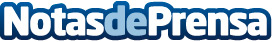 Zeuko refuerza su especialización en frenos de grúas y maquinariaLa especialización del equipo de la ingeniería Zeuko se ha ampliado con la reciente incorporación de Felipe Ruiz Martín como Project ManagerDatos de contacto:Servicios PeriodísticosNota de prensa publicada en: https://www.notasdeprensa.es/zeuko-refuerza-su-especializacion-en-frenos-de Categorias: País Vasco Nombramientos Otros Servicios Otras Industrias http://www.notasdeprensa.es